KАРАР						    	                        РЕШЕНИЕО внесении изменений в решение Совета сельского поселения Сатыевский сельсовет муниципального  района Миякинский район  от  12.08.2015 г. № 282   «Об утверждении Правил землепользования и застройки с. Сатыево,  с.Баязитово, д.Новофедоровка, д.Новые Омельники , д.Чулпан, д.Шатра, д.Ржановка сельского поселения Сатыевский  сельсовет муниципального района Миякинский район Республики Башкортостан»       В соответствии с Градостроительным кодексом РФ  и на основании Протеста прокуратуры Миякинского района от 01.02.2018 года № 3д-2018/304  Совет сельского поселения Зильдяровский сельсовет  муниципального  района Миякинский район Республики Башкортостан РЕШИЛ:        1. Внести  в решение Совета сельского поселения Зильдяровский сельсовет муниципального  района Миякинский район  от 12.08.2015 г. № 282   «Об утверждении Правил землепользования и застройки с с. Сатыево,  с.Баязитово, д.Новофедоровка, д.Новые Омельники , д.Чулпан, д.Шатра, д.Ржановка сельского поселения Сатыевский сельсовет муниципального района Миякинский район Республики Башкортостан» следующие изменения: - в статьях 23-32 слова «публичные слушания» заменить словами «общественные обсуждения и публичные слушания».           2. Обнародовать настоящее решение на информационном стенде  Администрации сельского поселения Сатыевский сельсовет муниципального района Миякинский район Республики Башкортостан    и  разместить  на  официальном  сайте.   Глава сельского поселения                                              З.М.Гафаровас.Сатыевоот 13 апреля 2018  г.№ 142Башkортостан Республикаhы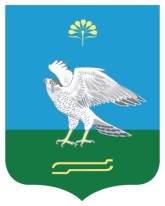 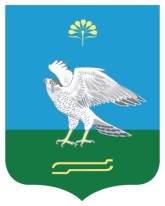 Миeкe районы муниципаль районыныn Сатый ауыл советы ауыл билeмehе Советы Совет сельского поселения Сатыевский сельсовет муниципального района Миякинский районРеспублики Башкортостан